ΕΝΟΤΗΤΑΣΤΗΝ ΟΠΟΙΑ ΑΝΗΚΕΙ Η ΚΑΤΑΣΚΕΥΗ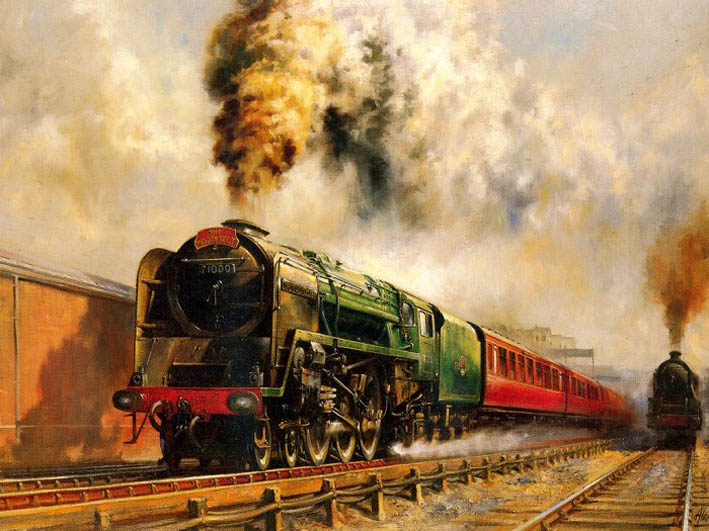 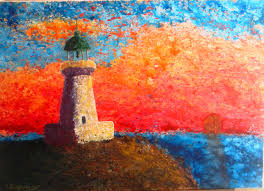 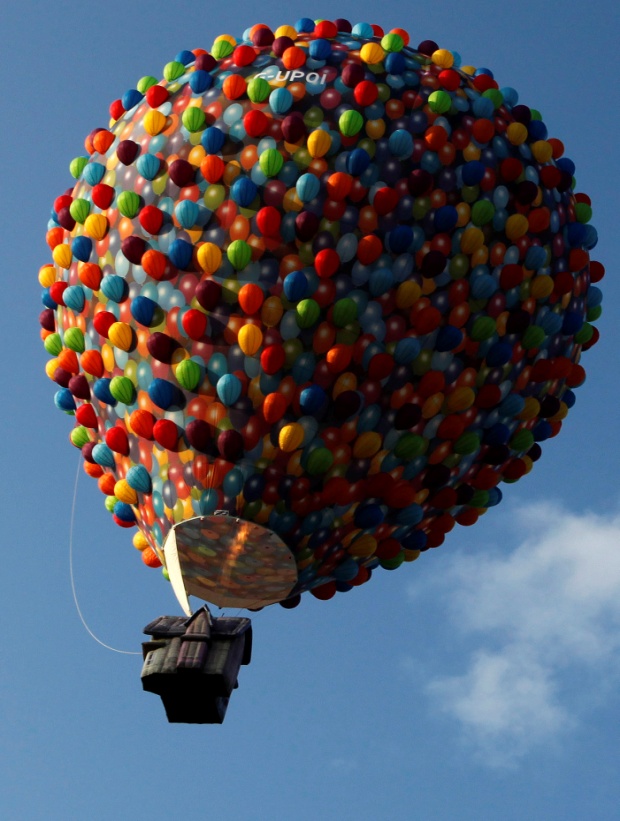 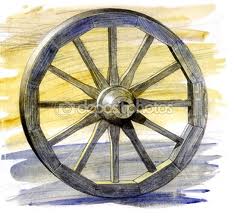 ΕΝΟΤΗΤΑ 3‘’ΜΕΤΑΦΟΡΕΣ- ΕΠΙΚΟΙΝΩΝΙΕΣ’’